ES Mūžizglītības programmas Leonardo da Vinci apakšprogrammas inovāciju pārneses projekts „FORCAVI”(Formacion para la Calidad de Vida)Projekta Nr. 2012-1-ES1-LEO05-50612Projektu īsteno: Sociālās integrācijas valsts aģentūra (SIVA)Projekta finansējums: 25 496 EUR (17 975 EUR EK piešķirtie finanšu līdzekļi un 7 521 EUR SIVA līdzfinansējums)Projekta īstenošanas laiks: 2012. gada 1. oktobris – 2014. gada 30. novembrisProjekta partneri: AFANIAS (Spānija),  Hand in Hand (Ungārija),  Artha SRL (Itālija), SIVA (Latvija) Projekta mērķa grupa: Tiešā mērķa grupa: speciālisti, kuri strādā ar sociālās atstumtības riskam pakļautiem cilvēkiem un  cilvēkiem ar garīga rakstura traucējumiem, kuriem ir noteikta invaliditāte.Netiešā mērķa grupa: sociālās atstumtības riskam pakļauti cilvēki un  cilvēki ar garīga rakstura traucējumiem, kuriem ir noteikta invaliditāte.Aktualitātes: 2014.gada 20.novembrī notikušās Baltijas jūras reģiona konferences „Profesionālā rehabilitācija cilvēkiem ar invaliditāti. Stratēģiskais virziens” ietvaros FORCAVI projekta darba grupas dalībnieces Indra Urdziņa-Merca un Santa Kundziņa kopā ar Jūrmalas profesionālās vidusskolas audzēkņiem prezentēja projekta ietvaros paveikto un demonstrēja inovāciju – ka personas ar intelektuālās attīstības traucējumiem spēj apmācīt citas personas, kā arī diskutēt par dzīves kvalitāti un tās dimensijām. Prezentējot projektu, tika izmantoti tā vadošā partnera AFANIAS (Spānija) izstrādātās prezentācijas moduļa „Dzīves kvalitāte” slaidi, kā arī AFANIAS piedāvātā Dzīves kvalitātes grupēšana dimensijās.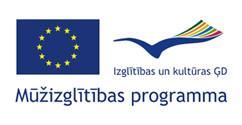 FORCAVI Project 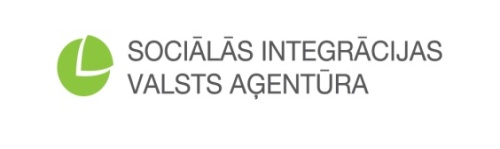 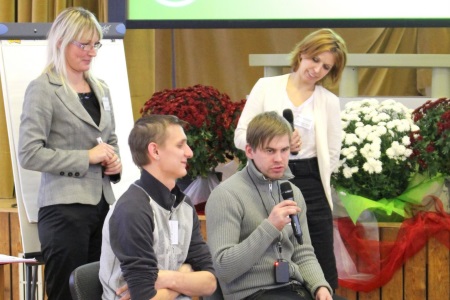 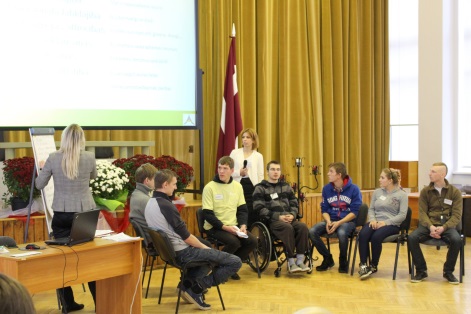 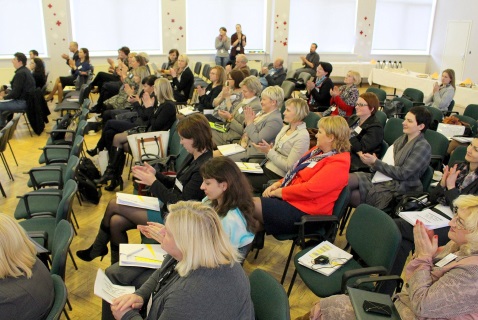 Jūrmalas profesionālās vidusskolas audzēkņi un darba grupas dalībnieces grupē dzīves kvalitātes dimensijasJūrmalas profesionālās vidusskolas audzēkņi diskutē par dzīves kvalitāti un tās dimensijāmStarptautiskās konferences dalībnieki un apmeklētāji seko līdzi FORCAVI projekta inovācijas prezentācijai